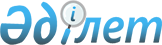 О внесении изменений в совместный приказ исполняющего обязанности Министра по инвестициям и развитию Республики Казахстан от 14 декабря 2015 года № 1199 и Министра национальной экономики Республики Казахстан от 29 декабря 2015 года № 826 "Об утверждении критериев оценки степени риска и проверочных листов в области технического регулирования"Совместный приказ Заместителя Премьер-Министра - Министра торговли и интеграции Республики Казахстан от 28 сентября 2022 года № 379-НҚ и Министра национальной экономики Республики Казахстан от 28 сентября 2022 года № 67. Зарегистрирован в Министерстве юстиции Республики Казахстан 30 сентября 2022 года № 29925
      ПРИКАЗЫВАЕМ:
      1. Внести в совместный приказ исполняющего обязанности Министра по инвестициям и развитию Республики Казахстан от 14 декабря 2015 года № 1199 и Министра национальной экономики Республики Казахстан от 29 декабря 2015 года № 826 "Об утверждении критериев оценки степени риска и проверочных листов в области технического регулирования" (зарегистрирован в Реестре государственной регистрации нормативных правовых актов под № 12735) следующие изменения:
      в Критериях оценки степени риска для отбора субъектов (объектов) контроля и надзора в области технического регулирования, утвержденных указанным совместным приказом:
      в приложении к указанным Критериям:
      строку, порядковый номер 156, изложить в следующей редакции:
      "
      ";
      строки, порядковые номера 228 и 229, изложить в следующей редакции:
      "
      ";
      строку, порядковый номер 295, изложить в следующей редакции:
      "
      ";
      в Приложении 5 к указанному совместному приказу:
      в Проверочном листе в области технического регулирования:
      строку, порядковый номер 102, изложить в следующей редакции:
      "
      ";
      строки, порядковые номера 174 и 175, изложить в следующей редакции:
      "
      ";
      строку, порядковый номер 241, изложить в следующей редакции:
      "
      ".
      2. Комитету технического регулирования и метрологии Министерства торговли и интеграции Республики Казахстан в установленном законодательством порядке обеспечить:
      1) государственную регистрацию настоящего совместного приказа в Министерстве юстиции Республики Казахстан;
      2) размещение настоящего совместного приказа на интернет-ресурсе Министерства торговли и интеграции Республики Казахстан.
      3. Контроль за исполнением настоящего совместного приказа возложить на курирующих вице-министров торговли и интеграции, национальной экономики Республики Казахстан.
      4. Настоящий совместный приказ вводится в действие по истечении десяти календарных дней после дня его первого официального опубликования.
      "СОГЛАСОВАН"Комитет по правовой cтатистикеи специальным учетамГенеральной прокуратурыРеспублики Казахстан
      "СОГЛАСОВАН"Министерство трудаи социальной защиты населенияРеспублики Казахстан
					© 2012. РГП на ПХВ «Институт законодательства и правовой информации Республики Казахстан» Министерства юстиции Республики Казахстан
				
156.
оборудование вагонов моторвагонного подвижного состава местами, предназначенными для проезда лиц с инвалидностью и пассажиров с детьми. Оборудование пассажирских вагонов и вагонов моторвагонного подвижного состава, предназначенных для проезда граждан, имеющих ограничения в подвижности, следующими устройствами: 
1) устройства для быстрого подъема, спуска и надежного крепления кресел-колясок;
2) специальные санузлы с увеличенной площадью;
3) проходы увеличенной ширины
грубое
228.
наличие в высокоскоростном железнодорожном подвижном составе мест, предназначенных для проезда лиц с инвалидностью и пассажиров с детьми
грубое
229.
наличие в вагонах высокоскоростного железнодорожного подвижного состава, предназначенных для проезда граждан, имеющих ограничения в подвижности, следующих устройств:
1) устройства для быстрого подъема, спуска и надежного крепления кресел-колясок;
2) специальные санузлы с увеличенной площадью;
3) проходы увеличенной ширины.
грубое
295.
соблюдение требований, при котором для обеспечения безопасности на лифте, предназначенном, в том числе для перевозки лиц с инвалидностью и маломобильных групп населения, выполняется нижеследующее: 
1) размеры кабины, дверного проема кабины и шахты обеспечивают безопасный въезд и выезд из кабины, а также размещение в кабине пользователя на кресле-коляске;
2) двери кабины и шахты лифта, предназначенного для транспортирования пользователя в кресле-коляске без сопровождающих, открываются и закрываются автоматически;
3) кабина лифта оборудуется, по крайней мере, одним поручнем, расположение которого облегчает пользователю доступ в кабину и к устройствам управления;
4) горизонтальное и вертикальное расстояние между порогами кабины и этажной площадки обеспечивает безопасный въезд в кабину и выезд из кабины пользователя на кресле-коляске;
5) конструкция и размещение устройств управления и сигнализации (звуковой и световой) в кабине лифта и на этажной площадке обеспечивает безопасность и доступность лифта для лиц с инвалидностью и маломобильных групп населения
грубое
102.
оборудование вагонов моторвагонного подвижного состава местами, предназначенными для проезда лиц с инвалидностью и пассажиров с детьми. Оборудование пассажирских вагонов и вагонов моторвагонного подвижного состава, предназначенных для проезда граждан, имеющих ограничения в подвижности, следующими устройствами:
1) устройства для быстрого подъема, спуска и надежного крепления кресел -колясок;
2) специальные санузлы с увеличенной площадью;
3) проходы увеличенной ширины
174.
наличие в высокоскоростном железнодорожном подвижном составе мест, предназначенных для проезда лиц с инвалидностью и пассажиров с детьми
175.
наличие в вагонах высокоскоростного железнодорожного подвижного состава, предназначенных для проезда граждан, имеющих ограничения в подвижности, следующих устройств:
1) устройства для быстрого подъема, спуска и надежного крепления кресел-колясок;
2) специальные санузлы с увеличенной площадью;
3) проходы увеличенной ширины.
241.
соблюдение требований, при котором для обеспечения безопасности на лифте, предназначенном, в том числе для перевозки лиц с инвалидностью и маломобильных групп населения, выполняется нижеследующее: 
1) размеры кабины, дверного проема кабины и шахты обеспечивают безопасный въезд и выезд из кабины, а также размещение в кабине пользователя на кресле-коляске;
2) двери кабины и шахты лифта, предназначенного для транспортирования пользователя в кресле-коляске без сопровождающих, открываются и закрываются автоматически;
3) кабина лифта оборудуется, по крайней мере, одним поручнем, расположение которого облегчает пользователю доступ в кабину и к устройствам управления;
4) горизонтальное и вертикальное расстояние между порогами кабины и этажной площадки обеспечивает безопасный въезд в кабину и выезд из кабины пользователя на кресле-коляске;
5) конструкция и размещение устройств управления и сигнализации (звуковой и световой) в кабине лифта и на этажной площадке обеспечивает безопасность и доступность лифта для лиц с инвалидностью и маломобильных групп населения
      Министр национальной экономикиРеспублики Казахстан

__________ А. Куантыров

      Заместитель Премьер-Министра- Министр торговли и интеграцииРеспублики Казахстан

__________ С. Жумангарин
